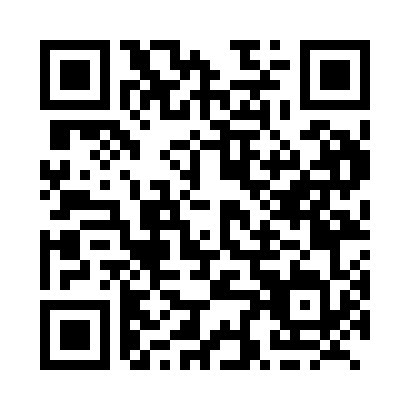 Prayer times for Carrot River, Saskatchewan, CanadaWed 1 May 2024 - Fri 31 May 2024High Latitude Method: Angle Based RulePrayer Calculation Method: Islamic Society of North AmericaAsar Calculation Method: HanafiPrayer times provided by https://www.salahtimes.comDateDayFajrSunriseDhuhrAsrMaghribIsha1Wed3:135:1912:516:018:2510:322Thu3:095:1712:516:028:2710:353Fri3:065:1512:516:038:2810:384Sat3:035:1312:516:048:3010:415Sun3:015:1112:516:058:3210:426Mon3:005:0912:516:068:3310:427Tue2:595:0712:516:078:3510:438Wed2:585:0612:516:088:3710:449Thu2:575:0412:516:098:3910:4510Fri2:575:0212:516:108:4010:4611Sat2:565:0012:516:118:4210:4712Sun2:554:5912:516:128:4410:4713Mon2:544:5712:516:138:4510:4814Tue2:534:5512:516:148:4710:4915Wed2:524:5412:516:158:4910:5016Thu2:524:5212:516:168:5010:5117Fri2:514:5112:516:178:5210:5118Sat2:504:4912:516:188:5310:5219Sun2:494:4812:516:198:5510:5320Mon2:494:4612:516:208:5610:5421Tue2:484:4512:516:218:5810:5522Wed2:474:4312:516:228:5910:5523Thu2:474:4212:516:229:0110:5624Fri2:464:4112:516:239:0210:5725Sat2:464:4012:516:249:0410:5826Sun2:454:3912:516:259:0510:5827Mon2:454:3712:526:269:0610:5928Tue2:444:3612:526:269:0811:0029Wed2:444:3512:526:279:0911:0130Thu2:434:3412:526:289:1011:0131Fri2:434:3412:526:299:1111:02